Ребята, добрый день!Сегодня мы с вами разговариваем об асоциальном поведении личности.Для начала, прошу настроиться и отрефлексировать своё состояние. Как я себя чувствую в данный момент? Могу ли я сосредоточиться на новой теме? Если бы мне сейчас сказали, что одно моё желание может быть исполнено (ангелом, феей, вселенной, родителями), что я загадываю?Мы с вами говорили, что человек – это социальное существо. Мы не можем жить полностью в одиночестве. Так сложилось не только исторически, но и биологически даже. Мы смогли выжить как биологический вид благодаря социальному (т.е. общему, общественному) существованию.Да и современный человек не может быть одинок. Ну, во-первых. Мы пользуемся сейчас благами, созданными человеческим трудом и социумом (попробуйте прожить без Интернета ). А во-вторых, мы испытываем тягу иметь близкие отношения, контакты. Да, кто-то в бОльшей степени, а кто-то – в мЕньшей. Ведь мы знаем, кто такие интроверты и экстраверты.И так в своей жизни мы выполняем множество социальных ролей. Мы – сыны, дочери (или же родители), мы – друзья / приятели / коллеги, мы – учащиеся / работники, мы периодически бываем покупателями, пассажирами, участниками разных мероприятий и тусовок.Да, мы постоянно играем наши социальные роли. И как в театре мы бываем хорошими, а бывает и не очень, актёрами. Но каждый из нас играет только свою роль. Так мы можем быть хорошими родителями, а может, и не очень (?), хорошими учениками, а может и не очень успешными. Да, мы можем быть супер-хорошими покупателями (покупать много, регулярно, влияя на прибыль), а можем быть бережливыми. Но все мы справляемся со своими ролями.То есть социальная роль – это некий образец, ожидаемый образ поведения от человека в обществе.Но вот если этот образец не соблюдается, даже в самых минимальных параметрах, мы имеем дело с нарушением. Причём это нарушение касается не лично человека, а всего социума. Да, нарушая социальный образец, личность однозначно нарушает социальные границы и становится опасной для общества.Познакомьтесь, пожалуйста, с понятиями асоциальная личность и девиантное поведение.Асоциальное поведение – поведение, противоречащее общественным нормам и принципам, выступающее в форме безнравственных или противоправных деяний. В условиях кризиса число подростков, склонных к асоциальному поведению, возрастает.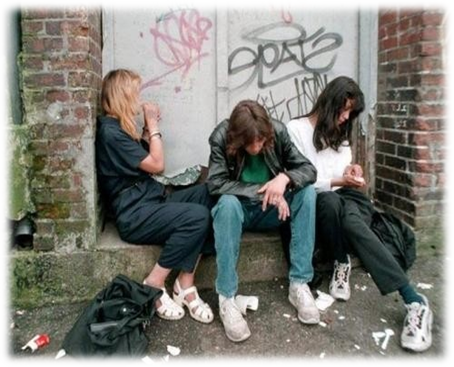 Нормальное «здоровое» поведение у подростка подразумевает под собой взаимодействие подростка с социумом, с окружающими людьми, адекватным потребностям в жизни и его возможность гармоничной социализации в обществе. Под нормой принято понимать явление, носящее групповой характер. Такие нормы позволяют уравновешивать поведения людей, приводить или хотя бы стремиться к гармонизации между взаимоотношениями субъектов общественной жизни. Существует различное количество норм: психологические, этические, моральные, нравственные, правовые, социальные и т.д. Как правило, подросток, характеризующийся асоциальным поведением, имеет определенные личностные особенности: несдержанность и агрессивность; склонность к межличностным конфликтам; упрямство; нежелание подчиняться общепринятым правилам поведения; трудности социальной адаптации.Асоциальное поведение подростков может выражаться в следующих формах:Девиантное поведение (отклоняющееся поведение) является отклонением асоциального поведения подростков, которое имеет связь с нарушением соответствующих возрасту подростка социальных норм и устоявшихся правил поведения, свойственных в семейных, школьных отношениях. Чаще всего проявляется в форме агрессии, нежелании учиться, демонстрации своего негатива близкому окружению. Также такое поведение может сопровождаться уходами из дома, бродяжничеством и даже попыткой свести счеты с жизнью. Подростки могут уйти в запой, начать принимать наркотические средства, а также такое поведение проявляется в действиях сексуального характера, стремлении к насилию.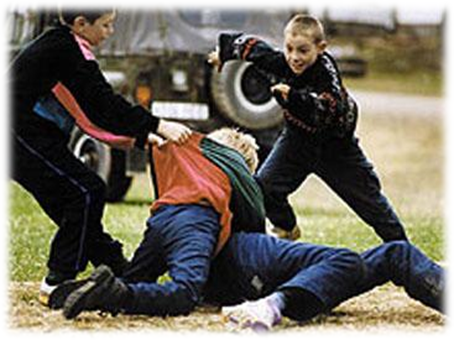 Чаще всего начинается такое поведение в виде оскорблений, побоев, поджогов, вымогательств, мелких краж. Асоциальные поступки могут со временем сложиться в уже устойчивый стереотип поведения у подростка, что повлечёт нарушение общественного порядка. Такое поведение может оставаться безнаказанным. Но только временно. Социум защищает свою безопасность. Существует и социальное порицание, неодобрение такого поведения (поэтому всё усугубляется конфликтами), и правовая ответственность, вплоть до уголовной.Аддиктивное поведение – такое поведение, которое характеризуется бегством от существующих проблем, уходом «в свой мир». Это может сопровождаться бегством в тело (булимия, анорексия), бегством в работу (трудоголизм), бегством в фантазии (компьютерные игры), бегством в религию, секс, наркотики, суицидальные наклонности у подростка.Возникновению такого поведения, отклоняющегося от социальных норм, предшествуют различные факторы и условия.Предлагаю подумать и назвать эти факторы. Для подсказки рекомендую вам ряд короткометражных фильмов.Ваши точки зрения и свои рекомендации жду в нашем общем чате.И ещё один важный вопрос? Кто ответственен и кто может изменить асоциальное поведение подростка, если мы его уже наблюдаем?И вот ещё что важного мне хочется сказать.Помните, асоциальное поведение это параметр тревожной личности, признак неуверенности, внутренней неполноценности, своеобразный вызов обществу, стремление продемонстрировать несогласие с установившимся порядком. Далее разнится лишь способ демонстрации. Полноценная личность довольная собой и окружающим миром так же может проявлять признаки асоциального поведения, только в разовых случаях. Такой человек всегда будет думать, зачем ему совершать то или иное действие, как это соотносится с его представлением о жизни и насколько это повредит его будущему. На нашу жизнь влияют представления о нас самих, о том, что нас окружает, и именно представления, а не сама действительность. Мы начали с вами разговор с того, что общество заинтересовано в нормальных отношениях людей, в нормальном поведении. Иначе бы мы не выжили. Поэтому помните, мир не враждебен к нам. Каждая личность свободна, а границы свободы заканчиваются там, где начинаются границы другого. Но каждый из нас нужен социуму, а социум нужен нам. Не говоря уже о том, что в этом социуме есть такие близкие люди, которые счастливы, что вы есть у них. Даже если вы не всегда не слышали этих слов. Но знайте, что это так.И вот нам подсказка, что мы можем сделать и на что влиять, чтобы нам было комфортнее в этом мире и не хотелось «воевать» с невидимыми врагами.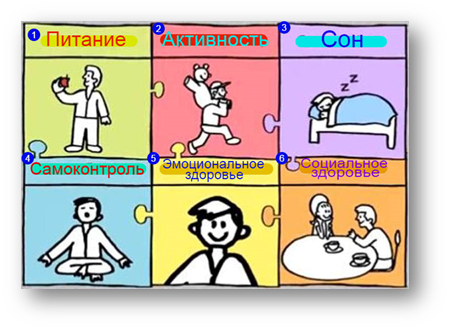 